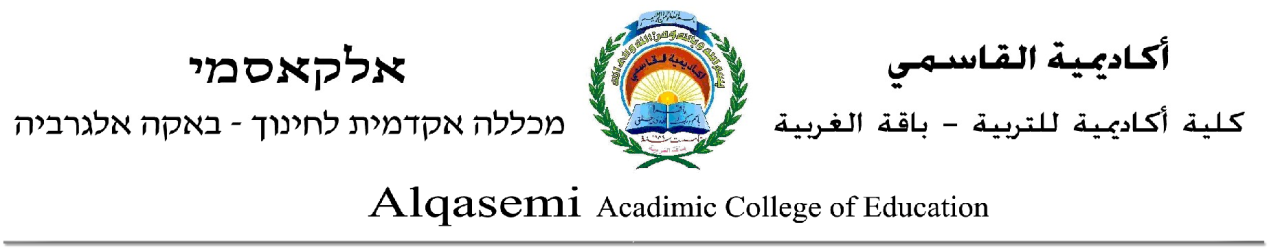 خطة درساسم المتدرب/ة		:-   جمانة إغبارية.المسار   	        :-   إعدادي.التخصص   	    	:-   رياضيات وحاسوب.السنة            	:-   سنة ثالثة.رقم الدرس      	:-   الرابع + الخامس.اليوم والتاريخ   	:-    الاثنين، 2009/5/18.السنة الدراسية  	:-    2009/2008.الموضوع         	:-   برامج Microsoft Office.الدرس           	:-   Picture Manager.المدرسة          	:-   مدرسة المخلص الأهلية-الناصرة.الصف           	:-   الخامس (3).الحصة           	:-   السادسة.اسم المدربة    		:-   المعلمة سوزيت أطرش.اسم المرشد     	:-   د. نمر بياعة.خطة الدرسالمقدمة:في هذا الدرس سأقوم بتدريس التلاميذ كيفية التعامل مع برنامج Picture Manager وإكسابهم مهارات في تحرير الصور بمساعدة هذا البرنامج. سأبدأ الدرس بافتتاحية باستعمال عرض محوسب، اعرض من خلالها مشاكل قد واجهتها بالأمس، وجميع هذه المشاكل تخصّ تحرير الصور (وباستخدام برنامج Picture Manager يمكننا التغلب على هذه المشاكل). وبعد عرض جميع المشاكل، يشعر التلميذ بحاجة لبرنامج من أجل التغلب على هذه المشاكل. وهنا يأتي دوري في توجيه الأسئلة للتلاميذ وإدارة نقاش وحوار من أجل التوصل إلى برنامج Picture Manager كحل للمشاكل السابقة، والذي من خلاله يتعرف التلميذ على تقنية سهلة، مريحة وممتعة من أجل تحرير الصور. بعد ذلك أقوم بعرض ورقة عمل إستدراجية مُقَسّمة لست مهام، والتي هدفها أن يستكشف ويكتسب التلاميذ المهارات الأساسية للتعامل مع برنامج Picture Manager. وبعد كل مهمة سيكون هنالك إجمال قصير باستعمال عرض محوسب.بعد ذلك يأتي دور ورقة العمل التقييمية، وهي عبارة عن اختبار محوسب يهدف إلى فحص مدى تحقق الأهداف خلال الدرس. خلفية التلاميذ:يستطيع التلميذ الدخول إلى برامج Microsoft Office.الأهداف:أن يصف التلميذ الحاجة لاستخدام برنامج Picture Manager.أن يصف التلميذ كيفية الدخول إلى برنامج Picture Manager.أن يستطيع التلميذ تغيير حجم صورة بالاستعانة ببرنامج Picture Manager.أن يستطيع التلميذ ضغط صورة بالاستعانة ببرنامج Picture Manager.أن يستطيع التلميذ إزالة العيون الحمراء من صورة بالاستعانة ببرنامج Picture Manager.أن يستطيع التلميذ اقتصاص جزء من صورة بالاستعانة ببرنامج Picture Manager.أن يستطيع التلميذ كيفية عكس ودوران صورة بالاستعانة ببرنامج Picture Manager.طريقة التدريس:عرض المشكلة وحوار مع التلاميذ أثناء الافتتاحية.العمل المستقل مع البحث والاكتشاف الموجه من خلال العمل الاستدراجي الذي يقوم به التلميذ خلال تنفيذ المهام الموجودة في ورقة العمل الاستدراجية. طريقه الحوار والمناقشة خلال إجمال الدرس، والتي يقوم خلاها المعلم بالتحاور والتناقش مع التلاميذ أثناء سير الدرس لتلخيص النقاط التي تم التوصل إليها، وعرضها باستخدام عرض محوسب.العمل الذاتي المستقل للتلميذ مع توجيه وإرشاد المعلم من خلال العمل التقييمي الذي يقوم به التلميذ خلال تنفيذ المهام الموجودة في ورقة العمل التقيمية. وأسلوب التدريس الفعّال هذا يعطي فرصة للتلميذ بأن يقوم بتنفيذ المهام لوحده مع إرشاد المعلم إن لزم الأمر.الوسائل المستعملة:الحاسوب.عرض إفتتاحي محوسب وعرض إجمالي محوسب.ورقة عمل إستدراجية وورقة عمل تقييمية.الإفتتاحية:سوف تتضمن الافتتاحية أسئلة نقاش وحوار تعتمد في غالبيتها على الاستكشاف الذاتي لدى التلاميذ، إذ أنني سأعرض خلالها مشاكل قد واجهتها بالأمس، وجميع هذه المشاكل تخصّ تحرير الصور، وباستخدام برنامج Picture Manager يمكننا التغلب على هذه المشاكل، إلا أنني لن أذكر لهم البرنامج، بل سأعطي المجال لهم لأسمع منهم.وبعد عرض جميع المشاكل، وبعد الاستماع إلى اقتراحات التلاميذ والرد عليها، سيشعر التلميذ أنه بحاجة لبرنامج ما من أجل التغلب على هذه المشاكل. وهنا يأتي دوري في توجيه الأسئلة للتلاميذ وإدارة نقاش وحوار من أجل التوصل إلى برنامج Picture Manager كحل للمشاكل السابقة، إذ أنني سأخبرهم أن البرنامج الذي نبحث عنه هو من برامح Microsoft Office. من خلال هذا البرنامج سيتعرف التلاميذ على تقنية سهلة، مريحة وممتعة من أجل تحرير الصور.سير الدرس:15 دقائق: أولا سأقوم بتنفيذ الإفتتاحيه مع التلاميذ.5 دقائق: للمهمة الأولى في ورقة العمل الاستدراجيّة، والعمل الفردي الاستكشافي للتلاميذ للوصول إلى كيفية الدخول إلى برنامج Picture Manager بطريقتين مختلفتين.5 دقائق: إجمال المهمة الأولى في ورقة العمل الاستدراجيّة.5 دقائق: للمهمة الثانية في ورقة العمل الاستدراجيّة، والعمل الفردي الاستكشافي للتلاميذ للوصول إلى كيفية تغيير حجم صورة.5 دقائق: إجمال المهمة الثانية في ورقة العمل الاستدراجيّة.5 دقائق: للمهمة الثالثة في ورقة العمل الاستدراجيّة، والعمل الفردي الاستكشافي للتلاميذ للوصول إلى كيفية ضغط الصورة.5 دقائق: إجمال المهمة الثالثة في ورقة العمل الاستدراجيّة.5 دقائق: للمهمة الرابعة في ورقة العمل الاستدراجيّة، والعمل الفردي الاستكشافي للتلاميذ للوصول إلى كيفية إزالة العيون الحمراء من الصورة.5 دقائق: إجمال المهمة الرابعة في ورقة العمل الاستدراجيّة.5 دقائق: للمهمة الخامسة في ورقة العمل الاستدراجيّة، والعمل الفردي الاستكشافي للتلاميذ للوصول إلى كيفية اقتصاص الصورة.5 دقائق: إجمال المهمة الخامسة في ورقة العمل الاستدراجيّة.5 دقائق: للمهمة السادسة في ورقة العمل الاستدراجيّة، والعمل الفردي الاستكشافي للتلاميذ للوصول إلى كيفية استدارة وانعكاس الصورة.5 دقائق: إجمال المهمة السادسة في ورقة العمل الاستدراجيّة.15 دقائق: في نهاية الدرس سأقوم بتوزيع ورقة العمل التقييميّة للتلاميذ، لكي يقوموا بتنفيذها على الحاسوب، ومن ثم حل الورقة جماعيا بإشراك أكبر عدد من التلاميذ.الإجمال:سيكون هنالك فقرة إجمال بعد انتهاء التلاميذ من كل مهمة ومهمة من مهام ورقة العمل الاستدراجية. وسيكون الإجمال عن طريق عرض محوسب قد قمت بتحضيره بواسطة برنامج مولد العروض PowerPoint، وفيه شرح لكيفية تنفيذ كل مهمة ومهمة من مهام ورقة العمل الاستدراجية.التقييم:في نهاية الدرس، سأقوم بتقييم مدى تحقق أهداف الدرس عن طريق ورقة عمل تقييمية، على التلاميذ تنفيذها على الحاسوب بشكل فردي.ورقة العمل التقييمية عبارة عن اختبار محوسب، يحوي هذا الاختبار 10 أسئلة أمريكية تظهر في صفحة انترنت، والتي بحاجة لاستعمال المهارات التي اكتسبها التلاميذ خلال الدرس. وفي النهاية وبعد حل الأسئلة العشرة يحصل كل تلميذ على نتيجة الاختبار، وإضافة إلى النتيجة يظهر للتلميذ الأسئلة التي أخطأ بها والإجابة الصحيحة، كما وتظهر بعض المعلومات المختصرة حول كل سؤال.الوظيفة البيتيّة:على كل تلميذ البحث عن مهمة والتي من خلالها عليه استعمال برنامج Picture Manager، وعلى التلميذ أن يقوم بحل هذه المهمة. المصادر:http://office.microsoft.com/ar-sa/help/QZ011176691025.aspxhttp://www.geocities.com/medo_holmes/arconan1999/home.htm